49η ΠΡΟΣΚΛΗΣΗ ΣΥΓΚΛΗΣΗΣ ΟΙΚΟΝΟΜΙΚΗΣ ΕΠΙΤΡΟΠΗΣΚαλείστε να προσέλθετε σε τακτική συνεδρίαση της Οικονομικής Επιτροπής, που θα διεξαχθεί στο Δημοτικό Κατάστημα την 15η του μηνός Νοεμβρίου έτους 2018, ημέρα Πέμπτη και ώρα 12:30 για την συζήτηση και λήψη αποφάσεων στα παρακάτω θέματα της ημερήσιας διάταξης, σύμφωνα με τις σχετικές διατάξεις του άρθρου 75 του Ν.3852/2010 (ΦΕΚ Α' 87) :1. Έγκριση δικαιολογητικών δαπανών της πάγιας προκαταβολής των Προέδρων των Τοπικών Κοινοτήτων2. 14η αναμόρφωση προϋπολογισμού οικονομικού έτους 20183. Αποδοχή δωρεάς μετοχών της ΠΑΔΥΘ ΑΕ της ΔΕΥΑ Τρικάλων4. Έγκριση Πρακτικού  1  της Επιτροπής διενέργειας του ανοιχτού ηλεκτρονικού διαγωνισμού επιλογής αναδόχου για την κατασκευή του έργου  «ΚΑΤΑΣΚΕΥΗ ΑΡΔΕΥΤΙΚΟΥ ΔΙΚΤΥΟΥ ΤΚ ΑΓΡΕΛΙΑΣ»5. Έγκριση εγγράφων σύμβασης και διακήρυξης ανοικτού διαγωνισμού μέσω του Εθνικού Συστήματος Ηλεκτρονικών Δημοσίων Συμβάσεων του έργου: «ΒΕΛΤΙΩΣΗ ΠΡΟΣΒΑΣΗΣ ΣΕ ΑΓΡΟΚΤΗΝΟΤΡΟΦΙΚΕΣ ΕΚΜΕΤΑΛΛΕΥΣΕΙΣ ΣΤΟ ΔΗΜΟ ΤΡΙΚΚΑΙΩΝ», συνολικού Π/Υ  950.000,00€.6. Έγκριση όρων διακήρυξης για μίσθωση κτιρίου κατάλληλου για τη στέγαση ΚΔΑΠ-ΜΕΑ «Ο ΗΦΑΙΣΤΟΣ» του Δήμου Τρικκαίων7. Έγκριση όρων διακήρυξης για μίσθωση ακινήτου για τη στέγαση του Α΄ΚΑΠΗ και του ¨ΒΟΗΘΕΙΑ ΣΤΟ ΣΠΙΤΙ¨ του Δήμου Τρικκαίων8. Άσκηση αναιρέσεως κατά της αριθμ. 14/2018 απόφασης του Μονομελούς Πρωτοδικείου Τρικάλων9. Άσκηση αναιρέσεως κατά της αριθμ. 21/2018 απόφασης  του Μονομελούς Πρωτοδικείου Τρικάλων10. Άσκηση αναιρέσεως κατά της αριθμ. 22/2018 απόφασης του Μονομελούς Πρωτοδικείου Τρικάλων11. Άσκηση ανακοπής και προσωρινή ρύθμιση κατάστασης κατά της Ζαχαρούλας Ζαφειρίου Σκουλή, κατοίκου Αθηνών και του από 2/10/2018 κατασχετηρίου εγγράφου, το οποίο επιδόθηκε στον Δήμο Τρικκαίων στις 7/11/2018Πίνακας Αποδεκτών	ΚΟΙΝΟΠΟΙΗΣΗ	ΤΑΚΤΙΚΑ ΜΕΛΗ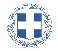 ΕΛΛΗΝΙΚΗ ΔΗΜΟΚΡΑΤΙΑ
ΝΟΜΟΣ ΤΡΙΚΑΛΩΝΔΗΜΟΣ ΤΡΙΚΚΑΙΩΝΔ/ΝΣΗ ΔΙΟΙΚΗΤΙΚΩΝ ΥΠΗΡΕΣΙΩΝΤΜΗΜΑ ΔΙΟΙΚΗΤΙΚΗΣ ΥΠΟΣΤΗΡΙΞΗΣΓραμματεία Οικονομικής ΕπιτροπήςΤρίκαλα, 9 Νοεμβρίου 2018
Αριθ. Πρωτ. : 43278ΠΡΟΣ :  1.Τα μέλη της ΟικονομικήςΕπιτροπής (Πίνακας Αποδεκτών)(σε περίπτωση κωλύματος παρακαλείσθε να ενημερώσετε τον αναπληρωτή σας).Ο Πρόεδρος της Οικονομικής ΕπιτροπήςΡόμπος ΧριστόφοροςΑντιδήμαρχοςΡόμπος ΧριστόφοροςΣτουρνάρας ΓεώργιοςΠαζαΐτης ΔημήτριοςΑλεστά ΣοφίαΛεβέντη-Καρά ΕυθυμίαΚωτούλας ΙωάννηςΝτιντής ΠαναγιώτηςΓκουγκουστάμος ΖήσηςΚαΐκης ΓεώργιοςΔήμαρχος & μέλη Εκτελεστικής ΕπιτροπήςΓενικός Γραμματέας  Δ.ΤρικκαίωνΑναπληρωματικά μέλη Ο.Ε. 